ФЕДЕРАЛЬНОЕ АГЕНТСТВОФЕДЕРАЛЬНОЕ АГЕНТСТВОФЕДЕРАЛЬНОЕ АГЕНТСТВОФЕДЕРАЛЬНОЕ АГЕНТСТВОФЕДЕРАЛЬНОЕ АГЕНТСТВОМОРСКОГО И РЕЧНОГОМОРСКОГО И РЕЧНОГОМОРСКОГО И РЕЧНОГОМОРСКОГО И РЕЧНОГОМОРСКОГО И РЕЧНОГОТРАНСПОРТАТРАНСПОРТАТРАНСПОРТАТРАНСПОРТАТРАНСПОРТАФедеральное государственное бюджетноеФедеральное государственное бюджетноеФедеральное государственное бюджетноеФедеральное государственное бюджетноеФедеральное государственное бюджетноеобразовательное учреждение высшегообразовательное учреждение высшегообразовательное учреждение высшегообразовательное учреждение высшегообразовательное учреждение высшегообразованияобразованияобразованияобразованияобразования«Волжский государственный университет«Волжский государственный университет«Волжский государственный университет«Волжский государственный университет«Волжский государственный университетводного транспорта»водного транспорта»водного транспорта»водного транспорта»водного транспорта»(ФГБОУ ВО «ВГУВТ»)(ФГБОУ ВО «ВГУВТ»)(ФГБОУ ВО «ВГУВТ»)(ФГБОУ ВО «ВГУВТ»)(ФГБОУ ВО «ВГУВТ»)П Р И К А ЗП Р И К А ЗП Р И К А ЗП Р И К А ЗП Р И К А Зот «17» августа 2023 г. № 361-Спо/1от «17» августа 2023 г. № 361-Спо/1от «17» августа 2023 г. № 361-Спо/1от «17» августа 2023 г. № 361-Спо/1от «17» августа 2023 г. № 361-Спо/1г.Нижний Новгородг.Нижний Новгородг.Нижний Новгородг.Нижний Новгородг.Нижний НовгородЗачислениеЗачислениеЗачислениеЗачислениеЗачислениеВ соответствии с правилами приема в университет и на основании решения приемной комиссии (подкомиссии) (протокол № 2 от 15.08.2023)п р и к а з ы в а ю:В соответствии с правилами приема в университет и на основании решения приемной комиссии (подкомиссии) (протокол № 2 от 15.08.2023)п р и к а з ы в а ю:В соответствии с правилами приема в университет и на основании решения приемной комиссии (подкомиссии) (протокол № 2 от 15.08.2023)п р и к а з ы в а ю:В соответствии с правилами приема в университет и на основании решения приемной комиссии (подкомиссии) (протокол № 2 от 15.08.2023)п р и к а з ы в а ю:В соответствии с правилами приема в университет и на основании решения приемной комиссии (подкомиссии) (протокол № 2 от 15.08.2023)п р и к а з ы в а ю:В соответствии с правилами приема в университет и на основании решения приемной комиссии (подкомиссии) (протокол № 2 от 15.08.2023)п р и к а з ы в а ю:В соответствии с правилами приема в университет и на основании решения приемной комиссии (подкомиссии) (протокол № 2 от 15.08.2023)п р и к а з ы в а ю:В соответствии с правилами приема в университет и на основании решения приемной комиссии (подкомиссии) (протокол № 2 от 15.08.2023)п р и к а з ы в а ю:В соответствии с правилами приема в университет и на основании решения приемной комиссии (подкомиссии) (протокол № 2 от 15.08.2023)п р и к а з ы в а ю:В соответствии с правилами приема в университет и на основании решения приемной комиссии (подкомиссии) (протокол № 2 от 15.08.2023)п р и к а з ы в а ю:В соответствии с правилами приема в университет и на основании решения приемной комиссии (подкомиссии) (протокол № 2 от 15.08.2023)п р и к а з ы в а ю:1. Зачислить с 1 сентября 2023 г. в Самарский филиал ФГБОУ ВО «ВГУВТ» на 1 курс на обучение по образовательной программе среднего профессионального образования  26.02.05 Эксплуатация судовых энергетических установок 9 классов на основании заявления на поступление, аттестата об основном общем  образовании на очную форму обучения на места в пределах общего конкурса за счет бюджетных ассигнований федерального бюджета, как прошедших по конкурсу следующих лиц:1. Зачислить с 1 сентября 2023 г. в Самарский филиал ФГБОУ ВО «ВГУВТ» на 1 курс на обучение по образовательной программе среднего профессионального образования  26.02.05 Эксплуатация судовых энергетических установок 9 классов на основании заявления на поступление, аттестата об основном общем  образовании на очную форму обучения на места в пределах общего конкурса за счет бюджетных ассигнований федерального бюджета, как прошедших по конкурсу следующих лиц:1. Зачислить с 1 сентября 2023 г. в Самарский филиал ФГБОУ ВО «ВГУВТ» на 1 курс на обучение по образовательной программе среднего профессионального образования  26.02.05 Эксплуатация судовых энергетических установок 9 классов на основании заявления на поступление, аттестата об основном общем  образовании на очную форму обучения на места в пределах общего конкурса за счет бюджетных ассигнований федерального бюджета, как прошедших по конкурсу следующих лиц:1. Зачислить с 1 сентября 2023 г. в Самарский филиал ФГБОУ ВО «ВГУВТ» на 1 курс на обучение по образовательной программе среднего профессионального образования  26.02.05 Эксплуатация судовых энергетических установок 9 классов на основании заявления на поступление, аттестата об основном общем  образовании на очную форму обучения на места в пределах общего конкурса за счет бюджетных ассигнований федерального бюджета, как прошедших по конкурсу следующих лиц:1. Зачислить с 1 сентября 2023 г. в Самарский филиал ФГБОУ ВО «ВГУВТ» на 1 курс на обучение по образовательной программе среднего профессионального образования  26.02.05 Эксплуатация судовых энергетических установок 9 классов на основании заявления на поступление, аттестата об основном общем  образовании на очную форму обучения на места в пределах общего конкурса за счет бюджетных ассигнований федерального бюджета, как прошедших по конкурсу следующих лиц:1. Зачислить с 1 сентября 2023 г. в Самарский филиал ФГБОУ ВО «ВГУВТ» на 1 курс на обучение по образовательной программе среднего профессионального образования  26.02.05 Эксплуатация судовых энергетических установок 9 классов на основании заявления на поступление, аттестата об основном общем  образовании на очную форму обучения на места в пределах общего конкурса за счет бюджетных ассигнований федерального бюджета, как прошедших по конкурсу следующих лиц:1. Зачислить с 1 сентября 2023 г. в Самарский филиал ФГБОУ ВО «ВГУВТ» на 1 курс на обучение по образовательной программе среднего профессионального образования  26.02.05 Эксплуатация судовых энергетических установок 9 классов на основании заявления на поступление, аттестата об основном общем  образовании на очную форму обучения на места в пределах общего конкурса за счет бюджетных ассигнований федерального бюджета, как прошедших по конкурсу следующих лиц:1. Зачислить с 1 сентября 2023 г. в Самарский филиал ФГБОУ ВО «ВГУВТ» на 1 курс на обучение по образовательной программе среднего профессионального образования  26.02.05 Эксплуатация судовых энергетических установок 9 классов на основании заявления на поступление, аттестата об основном общем  образовании на очную форму обучения на места в пределах общего конкурса за счет бюджетных ассигнований федерального бюджета, как прошедших по конкурсу следующих лиц:1. Зачислить с 1 сентября 2023 г. в Самарский филиал ФГБОУ ВО «ВГУВТ» на 1 курс на обучение по образовательной программе среднего профессионального образования  26.02.05 Эксплуатация судовых энергетических установок 9 классов на основании заявления на поступление, аттестата об основном общем  образовании на очную форму обучения на места в пределах общего конкурса за счет бюджетных ассигнований федерального бюджета, как прошедших по конкурсу следующих лиц:1. Зачислить с 1 сентября 2023 г. в Самарский филиал ФГБОУ ВО «ВГУВТ» на 1 курс на обучение по образовательной программе среднего профессионального образования  26.02.05 Эксплуатация судовых энергетических установок 9 классов на основании заявления на поступление, аттестата об основном общем  образовании на очную форму обучения на места в пределах общего конкурса за счет бюджетных ассигнований федерального бюджета, как прошедших по конкурсу следующих лиц:1. Зачислить с 1 сентября 2023 г. в Самарский филиал ФГБОУ ВО «ВГУВТ» на 1 курс на обучение по образовательной программе среднего профессионального образования  26.02.05 Эксплуатация судовых энергетических установок 9 классов на основании заявления на поступление, аттестата об основном общем  образовании на очную форму обучения на места в пределах общего конкурса за счет бюджетных ассигнований федерального бюджета, как прошедших по конкурсу следующих лиц:1. Зачислить с 1 сентября 2023 г. в Самарский филиал ФГБОУ ВО «ВГУВТ» на 1 курс на обучение по образовательной программе среднего профессионального образования  26.02.05 Эксплуатация судовых энергетических установок 9 классов на основании заявления на поступление, аттестата об основном общем  образовании на очную форму обучения на места в пределах общего конкурса за счет бюджетных ассигнований федерального бюджета, как прошедших по конкурсу следующих лиц:1. Зачислить с 1 сентября 2023 г. в Самарский филиал ФГБОУ ВО «ВГУВТ» на 1 курс на обучение по образовательной программе среднего профессионального образования  26.02.05 Эксплуатация судовых энергетических установок 9 классов на основании заявления на поступление, аттестата об основном общем  образовании на очную форму обучения на места в пределах общего конкурса за счет бюджетных ассигнований федерального бюджета, как прошедших по конкурсу следующих лиц:1. Зачислить с 1 сентября 2023 г. в Самарский филиал ФГБОУ ВО «ВГУВТ» на 1 курс на обучение по образовательной программе среднего профессионального образования  26.02.05 Эксплуатация судовых энергетических установок 9 классов на основании заявления на поступление, аттестата об основном общем  образовании на очную форму обучения на места в пределах общего конкурса за счет бюджетных ассигнований федерального бюджета, как прошедших по конкурсу следующих лиц:1. Зачислить с 1 сентября 2023 г. в Самарский филиал ФГБОУ ВО «ВГУВТ» на 1 курс на обучение по образовательной программе среднего профессионального образования  26.02.05 Эксплуатация судовых энергетических установок 9 классов на основании заявления на поступление, аттестата об основном общем  образовании на очную форму обучения на места в пределах общего конкурса за счет бюджетных ассигнований федерального бюджета, как прошедших по конкурсу следующих лиц:1. Зачислить с 1 сентября 2023 г. в Самарский филиал ФГБОУ ВО «ВГУВТ» на 1 курс на обучение по образовательной программе среднего профессионального образования  26.02.05 Эксплуатация судовых энергетических установок 9 классов на основании заявления на поступление, аттестата об основном общем  образовании на очную форму обучения на места в пределах общего конкурса за счет бюджетных ассигнований федерального бюджета, как прошедших по конкурсу следующих лиц:1. Зачислить с 1 сентября 2023 г. в Самарский филиал ФГБОУ ВО «ВГУВТ» на 1 курс на обучение по образовательной программе среднего профессионального образования  26.02.05 Эксплуатация судовых энергетических установок 9 классов на основании заявления на поступление, аттестата об основном общем  образовании на очную форму обучения на места в пределах общего конкурса за счет бюджетных ассигнований федерального бюджета, как прошедших по конкурсу следующих лиц:1. Зачислить с 1 сентября 2023 г. в Самарский филиал ФГБОУ ВО «ВГУВТ» на 1 курс на обучение по образовательной программе среднего профессионального образования  26.02.05 Эксплуатация судовых энергетических установок 9 классов на основании заявления на поступление, аттестата об основном общем  образовании на очную форму обучения на места в пределах общего конкурса за счет бюджетных ассигнований федерального бюджета, как прошедших по конкурсу следующих лиц:1. Зачислить с 1 сентября 2023 г. в Самарский филиал ФГБОУ ВО «ВГУВТ» на 1 курс на обучение по образовательной программе среднего профессионального образования  26.02.05 Эксплуатация судовых энергетических установок 9 классов на основании заявления на поступление, аттестата об основном общем  образовании на очную форму обучения на места в пределах общего конкурса за счет бюджетных ассигнований федерального бюджета, как прошедших по конкурсу следующих лиц:1. Зачислить с 1 сентября 2023 г. в Самарский филиал ФГБОУ ВО «ВГУВТ» на 1 курс на обучение по образовательной программе среднего профессионального образования  26.02.05 Эксплуатация судовых энергетических установок 9 классов на основании заявления на поступление, аттестата об основном общем  образовании на очную форму обучения на места в пределах общего конкурса за счет бюджетных ассигнований федерального бюджета, как прошедших по конкурсу следующих лиц:1. Зачислить с 1 сентября 2023 г. в Самарский филиал ФГБОУ ВО «ВГУВТ» на 1 курс на обучение по образовательной программе среднего профессионального образования  26.02.05 Эксплуатация судовых энергетических установок 9 классов на основании заявления на поступление, аттестата об основном общем  образовании на очную форму обучения на места в пределах общего конкурса за счет бюджетных ассигнований федерального бюджета, как прошедших по конкурсу следующих лиц:1. Зачислить с 1 сентября 2023 г. в Самарский филиал ФГБОУ ВО «ВГУВТ» на 1 курс на обучение по образовательной программе среднего профессионального образования  26.02.05 Эксплуатация судовых энергетических установок 9 классов на основании заявления на поступление, аттестата об основном общем  образовании на очную форму обучения на места в пределах общего конкурса за счет бюджетных ассигнований федерального бюджета, как прошедших по конкурсу следующих лиц:№ФИОДата рожденияОкончил учебное заведениеДата окончанияНабранные баллы 1. Умарова Бехруза Шерзодовича15.05.2006МБОУ "Школа № 55" г.о. Самара20234,667 2. Алексеева Никиту Владимировича26.04.2007МБОУ "Школа № 137 им. М.П. Агибалова" г.о. Самара Самарской области20234,647 3. Кузнецова Евгения Владимировича24.07.2007КГУ "Школа-гимназия г. Макинск отдела образования по Буландынскому р-ну управления образования Акмолинской обл."20234,566 4. Исмоилова Даврончона Бахромовича16.12.2003СОУ № 1 района Джалолиддина Балхи Хатеонской области респ. Таджикистан20194,45 5. Гаранина Ярослава Валентиновича20.09.2007ГБОУ СОШ №8 имени Героя социалистического труда Б.П.Бещева г.о. Октябрьск Самарской области20234,316 6. Дорошина Владислава Дмитриевича04.10.2007МОУ "Средняя общеобразовательная школа с. Ивантеевка имени И.Ф. Дрёмова Саратовской области"20234,313 7. Голубева Данилу Сергеевича11.07.2006МБОУ "Классическая гимназия №54 "Воскресение" г.о. Самара20224,239 8. Бородина Германа Дмитриевича25.04.2007ГБОУ Самарской области СОШ пос. Комсомольский МР Кинельский20234,125 9. Исаева Владислава Владимировича14.09.2007ГБОУ Самарской области СОШ им. ГСС Д.Н. Голосова с. Русская Борковка МР Ставропольский Самарской области20234,125 10. Тряхова Ивана Анатольевича24.09.2007МБОУ города Ульяновска "Кадетская школа №7 им. В.В. Кашкадамовой"20234,095 11. Куликова Данилу Максимовича07.06.2007ГБОУ Самарской области СОШ "Образовательный центр" им. Н.И.Непряхина пос.Южный МР Большеглушицкий Самарской области20234,059 12. Мозжелова Владимира Николаевича20.11.2007ГБОУ Самарской области ООШ с. Высокое м.р. Пестравский Самарской области20234,056 13. Кажаева Алексея Николаевича19.10.2007ГБОУ Самарской области СОШ ж-д ст. Звезда МР Безенчукский Самарской области20234,053 14. Рассказова Вячеслава Викторовича29.06.2007ГБОУ Самарской области СОШ пос. Комсомольский МР Кинельский20234 15. Щербакова Арсения Сергеевича16.01.2007ГБОУ Самарской области СОШ №1 им. Героя Советского Союза Зои Космодемьянской г. Чапаевск20234 16. Фончикова Семёна Денисовича28.12.2006ГБОУ Самарской области СОШ им. полного кавалера ордена Славы М.К. Шамина с. Рождествено МР Волжский20234 17. Кузнецова Михаила Александровича12.11.2005МБОУ "Школа № 13 им. Героя Советского Союза Санчирова Ф.В." г.о. Самара20213,944 18. Петрова Артема Алексеевича18.04.2007ГБОУ Самарской области СОШ №1 "обрзовательный центр" им 21 армии ВС СССР п.г.т. Стройкерамика м.р. Волжский Самарской области20233,941 19. Козлова Игоря Владимировича20.03.2007МБОУ "Школа № 57" г.о. Самара20233,895 20. Комиссарова Семёна Сергеевича20.12.2007МБОУ "Школа № 74" г.о. Самара20233,889 21. Филиппова Григория Павловича06.01.2007МБОУ "Школа № 139" г.о. Самара Самарской области20233,882 22. Солуянова Ивана Олеговича27.11.2006МАОУ "Нежинский лицей Оренбургского Района" Оренбургской области20233,85 23. Иванова Давида Алексеевича18.11.2006ГБОУ Самарской области СОШ №3 имени З.А. Космодемьянской г. Новокуйбышевска г.о. Новокуйбышевск Самарской области20233,833 24. Варламова Максима Маратовича20.09.2007МБОУ "Школа № 105 им. М.И. Рунт" г.о. Самара20233,778 25. Михеева Илью Александровича16.09.2007ГБОУ Самарской области СОШ "Образовательный центр" имени ГСС В.В. Субботина пос. Серноводск МР Сергиевский Самарской области20233,7062. Отделу по работе с обучающимися (Гладкая Н.А.) приказ довести до сведения: учебного отдела, отдела приема абитуриентов и профориентации, центра содействия трудоустройству выпускников, бухгалтерии, отдела кадров, библиотеки, службы безопасности, институтов и Самарского филиала ФГБОУ ВО "ВГУВТ".2. Отделу по работе с обучающимися (Гладкая Н.А.) приказ довести до сведения: учебного отдела, отдела приема абитуриентов и профориентации, центра содействия трудоустройству выпускников, бухгалтерии, отдела кадров, библиотеки, службы безопасности, институтов и Самарского филиала ФГБОУ ВО "ВГУВТ".2. Отделу по работе с обучающимися (Гладкая Н.А.) приказ довести до сведения: учебного отдела, отдела приема абитуриентов и профориентации, центра содействия трудоустройству выпускников, бухгалтерии, отдела кадров, библиотеки, службы безопасности, институтов и Самарского филиала ФГБОУ ВО "ВГУВТ".2. Отделу по работе с обучающимися (Гладкая Н.А.) приказ довести до сведения: учебного отдела, отдела приема абитуриентов и профориентации, центра содействия трудоустройству выпускников, бухгалтерии, отдела кадров, библиотеки, службы безопасности, институтов и Самарского филиала ФГБОУ ВО "ВГУВТ".2. Отделу по работе с обучающимися (Гладкая Н.А.) приказ довести до сведения: учебного отдела, отдела приема абитуриентов и профориентации, центра содействия трудоустройству выпускников, бухгалтерии, отдела кадров, библиотеки, службы безопасности, институтов и Самарского филиала ФГБОУ ВО "ВГУВТ".2. Отделу по работе с обучающимися (Гладкая Н.А.) приказ довести до сведения: учебного отдела, отдела приема абитуриентов и профориентации, центра содействия трудоустройству выпускников, бухгалтерии, отдела кадров, библиотеки, службы безопасности, институтов и Самарского филиала ФГБОУ ВО "ВГУВТ".2. Отделу по работе с обучающимися (Гладкая Н.А.) приказ довести до сведения: учебного отдела, отдела приема абитуриентов и профориентации, центра содействия трудоустройству выпускников, бухгалтерии, отдела кадров, библиотеки, службы безопасности, институтов и Самарского филиала ФГБОУ ВО "ВГУВТ".2. Отделу по работе с обучающимися (Гладкая Н.А.) приказ довести до сведения: учебного отдела, отдела приема абитуриентов и профориентации, центра содействия трудоустройству выпускников, бухгалтерии, отдела кадров, библиотеки, службы безопасности, институтов и Самарского филиала ФГБОУ ВО "ВГУВТ".2. Отделу по работе с обучающимися (Гладкая Н.А.) приказ довести до сведения: учебного отдела, отдела приема абитуриентов и профориентации, центра содействия трудоустройству выпускников, бухгалтерии, отдела кадров, библиотеки, службы безопасности, институтов и Самарского филиала ФГБОУ ВО "ВГУВТ".2. Отделу по работе с обучающимися (Гладкая Н.А.) приказ довести до сведения: учебного отдела, отдела приема абитуриентов и профориентации, центра содействия трудоустройству выпускников, бухгалтерии, отдела кадров, библиотеки, службы безопасности, институтов и Самарского филиала ФГБОУ ВО "ВГУВТ".2. Отделу по работе с обучающимися (Гладкая Н.А.) приказ довести до сведения: учебного отдела, отдела приема абитуриентов и профориентации, центра содействия трудоустройству выпускников, бухгалтерии, отдела кадров, библиотеки, службы безопасности, институтов и Самарского филиала ФГБОУ ВО "ВГУВТ".3. Контроль  за   исполнением   приказа  возложить на директора Самарского филиала ФГБОУ ВО "ВГУВТ" Маркова В.П."3. Контроль  за   исполнением   приказа  возложить на директора Самарского филиала ФГБОУ ВО "ВГУВТ" Маркова В.П."3. Контроль  за   исполнением   приказа  возложить на директора Самарского филиала ФГБОУ ВО "ВГУВТ" Маркова В.П."3. Контроль  за   исполнением   приказа  возложить на директора Самарского филиала ФГБОУ ВО "ВГУВТ" Маркова В.П."3. Контроль  за   исполнением   приказа  возложить на директора Самарского филиала ФГБОУ ВО "ВГУВТ" Маркова В.П."3. Контроль  за   исполнением   приказа  возложить на директора Самарского филиала ФГБОУ ВО "ВГУВТ" Маркова В.П."3. Контроль  за   исполнением   приказа  возложить на директора Самарского филиала ФГБОУ ВО "ВГУВТ" Маркова В.П."3. Контроль  за   исполнением   приказа  возложить на директора Самарского филиала ФГБОУ ВО "ВГУВТ" Маркова В.П."3. Контроль  за   исполнением   приказа  возложить на директора Самарского филиала ФГБОУ ВО "ВГУВТ" Маркова В.П."3. Контроль  за   исполнением   приказа  возложить на директора Самарского филиала ФГБОУ ВО "ВГУВТ" Маркова В.П."3. Контроль  за   исполнением   приказа  возложить на директора Самарского филиала ФГБОУ ВО "ВГУВТ" Маркова В.П."РекторРекторРекторРекторРекторИ.К. КузьмичевИ.К. КузьмичевИ.К. КузьмичевИ.К. КузьмичевИ.К. Кузьмичев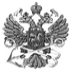 